Publicado en Barcelona el 31/03/2022 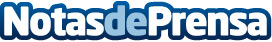 UFEC y ACM unen fuerzas para impulsar la digitalización en el territorioEl presidente de la Unión de Federaciones Deportivas de Cataluña (UFEC), Gerard Esteva, la secretaria general de la Asociación Catalana de Municipios (ACM), Joana Ortega, y la presidenta de la Fundación UFEC, Isabel Pérez, han firmado hoy un convenio de colaboración para contribuir en el impulso y desarrollo por todo el territorio catalán de EsportPlus.TVDatos de contacto:Cati Morell619104695Nota de prensa publicada en: https://www.notasdeprensa.es/ufec-y-acm-unen-fuerzas-para-impulsar-la Categorias: Nacional Telecomunicaciones Fútbol Básquet Emprendedores E-Commerce Otros deportes Gaming Digital http://www.notasdeprensa.es